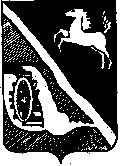 АДМИНИСТРАЦИЯ ШЕГАРСКОГО РАЙОНАТОМСКОЙ ОБЛАСТИП О С Т А Н О В Л Е Н И Е30.09.2020	№ 877с. МельниковоПОСТАНОВЛЯЮ:1. Утвердить муниципальную программу «Развитие коммунальной инфраструктуры муниципального образования «Шегарский район» на 2021-2023 годы»  согласно приложению к настоящему постановлению.2. Настоящее постановление не позднее 20 дней со дня его подписания разместить  в средствах массовой информации и на официальном сайте Администрации Шегарского района в информационно-телекоммуникационной сети «Интернет» (http://www.shegadm.ru).3. Настоящее постановление вступает в силу с момента его официального опубликования и распространяет свою силу на правоотношения, возникшие             с 01.01.2021 года.4. Контроль за исполнением постановления возложить на заместителя Главы Шегарского района по вопросам жизнеобеспечения и безопасности                        А.О. Тырышкина. Временно исполняющий обязанностиглавы Администрации Шегарского района						           первый заместитель                                                                                   Е.Б. БогдановИсп. В.В. Кривошеина2-14-51Приложение к постановлению Администрации Шегарского района от 30.09.2020 г. № 877ПАСПОРТ МУНИЦИПАЛЬНОЙ ПРОГРАММЫЛИСТ СОГЛАСОВАНИЯК проекту «Об утверждении муниципальной программы «Развитие коммунальной инфраструктуры муниципального образования «Шегарский район» на 2021-2023 годы»проект подготовлен_____Отделом строительства и архитектуры ___________наименование структурного подразделения 
Администрации Шегарского района*  Замечания по проекту прилагаются в письменном виде, о чем делается запись в графе «Примечание».В.В. Кривошеина2-14-51 Характеристика существующего состояния коммунальной инфраструктурыСистема электроснабжения. Электроснабжение потребителей Шегарского района осуществляется от энергосистемы Томской области.Крупные системные электрогенерационные источники и электрогенерирующие установки, функционирующие на основе возобновляемых источников энергии, на территории района отсутствуют.На территории Шегарского района располагаются:	Общий износ электросетей  превышает 60%, на отдельных участках – 80%. Проблемой является также износ энергооборудования трансформаторных подстанций, требующего реконструкции, либо замены – для выработавшего свой срок службы.Система теплоснабженияИсточники тепловой энергииКроме того, на территории имеются 15 газовых автономных источников тепла, обеспечивающие тепловой энергией многоквартирные дома (2 - в Баткатском сельском поселении и 13 - в Шегарском сельском поселении).Эксплуатирующая организация – ООО «Управляющая компания «Успех».Основные проблемы в теплоснабжении на территории сельских поселенийнедостаточность данных по фактическому состоянию систем теплоснабжения;низкий остаточный ресурс и изношенность оборудования;низкая  насыщенность  приборным  учетом  потребления  топлива  высокий уровень фактических потерь в тепловых сетях, за счет обветшания тепловых сетей;заниженный по сравнению с реальным уровень потерь в тепловых сетях, включаемый в тарифы на тепло, что существенно занижает экономическую эффективность расходов на реконструкцию тепловых сетей;высокий уровень затрат на эксплуатацию тепловых сетей.Система водоснабженияВодоснабжение населенных пунктов осуществляется из подземных источников. Общая протяженность водопроводных сетей по району составляет Водозаборные сооруженияЭксплуатирующая организация: МКП «Комфорт».Основные проблемы системы водоснабжения:Высокий износ водозаборных скважин и водопроводных сетей;Низкое качество питьевой воды;Отсутствие станций водоочистки (водоподготовки);Длительная эксплуатация водозаборных скважин, коррозия обсадных труб и фильтрующих элементов ухудшают органолептические показатели качества питьевой воды.Отсутствие источников водоснабжения и магистральных водоводов на территориях существующего и нового жилищного фонда замедляет развитие сельских поселений в целом.Система водоотведенияЦентрализованная система водоотведения имеется только в с. Мельниково, но она не охватывает все многоквартирные дома. Отвод сточных вод от этих домов осуществляется в выгребные ямы. Вывоз стоков из выгребов производится своевременно. Остальные населенные пункты в районе не канализованы и отвод стоков осуществляется в дворовые туалеты и местные выгребные емкости. Протяженность канализационных сетей составляет 18,58 км.Сети водоотведения выполнены самотечными коллекторами из чугуна, диаметр канализационных труб составляет 150 мм, на канализационных сетях расположены смотровые колодцы.Канализационные очистные сооружения отсутствуют. Сброс неочищенных хозяйственно-бытовых сточных вод осуществляется через канализационный коллектор в водный объект – Обское болото.Основные проблемы системы водоотведения:-	отсутствие КОС в с. Мельниково.Система утилизации (захоронения) ТБОСбор и вывоз твердых бытовых отходов на территории Шегарского сельского поселения осуществляется специализированной организацией на основании договоров либо домовладельцами самостоятельно.В других населенных пунктах сельских поселений района не решены вопросы сбора и транспортировки отходов, отсутствуют контейнеры, транспорт для их вывоза. Площадок для сбора крупногабаритного мусора вообще нет. Раздельный сбор мусора отсутствует. Не решен вопрос размещения строительных отходов и отходов от разборки зданий и сооружений. Сбор ТБО осуществляется по договору с физическим лицом либо самостоятельно, собственными силами организаций и учреждений. Объекты накопления, размещения и захоронения твердых бытовых отходов на территории Шегарского районаОсновные проблемы утилизации ТБО в Шегарском районе:-	нехватка специализированной техники для сбора, вывоза и захоронения ТБО;-	несоблюдение норм обустройства некоторых мест размещения ТБО;-	неорганизованная система сбора.Система газоснабженияНа территории Шегарского района газифицировано 3 населенных пункта: с. Каргала, с. Нащеково и с. Мельниково. Природный газ поступает через две ГРС с. Каргала и с. Мельниково. Общая протяжённость газораспределительных сетей на территории района по состоянию на 01.01.2017 г. составляет 176,0 км. Количество домовладений (квартир), подключенных к сетям централизованного газоснабжения – 1779 единиц.На территории Шегарского района действует муниципальная программа «Газификация Шегарского района на период 2015-2017 годы». В рамках данной программы запланированы работы по газификации населенных пунктов побединского сельского поселения  (п. Победа, включая мкр. Лебединка, д. Оськино) и с. Вороновка. На территории Побединского поселения в 2015 году завершено строительство внутрипоселковых газораспеделительных сетей.В 2017 году организовано строительство внутрипоселковых газораспределительных сетей в с.. Вороновка. Цели и задачи муниципальной программы	Основной целью программы является разработка единого комплекса мероприятий, направленных на обеспечение оптимальных решений системных проблем в области функционирования и развития коммунальной инфраструктуры для повышения уровня надежности, качества и эффективности работы коммунального комплекса; обновления  и модернизации основных фондов коммунального комплекса в соответствии с современными требованиями к технологии и качеству услуг и улучшения экологической ситуации.	Задачами программы являются:	- Инженерно-техническая оптимизация коммунальных систем.	- Взаимосвязанное перспективное планирование развития систем.	- Повышение надежности систем и качества предоставления коммунальных услуг.3. Сроки реализации муниципальной программыСрок реализации муниципальной программы рассчитан на 2021 – 2023 годы. 4. Перечень программных мероприятий муниципальной программы«Развитие коммунальной инфраструктуры муниципального образования «Шегарский район» на 2021-2023годы»5. Планируемые результаты реализации муниципальной программы «Развитие коммунальной инфраструктуры муниципального образования «Шегарский район» на 2021-2023 годы»Об утверждении муниципальной программы «Развитие коммунальной инфраструктуры муниципального образования  «Шегарский район» на 2021-2023 годы»В соответствии со статьей 179 Бюджетного кодекса Российской Федерации,  Градостроительным кодексом Российской Федерации, Постановлением Администрации Шегарского района от 28.07.2014 № 883 «Об утверждении Порядка принятия решений о разработке муниципальных программ Муниципального образования «Шегарский район», их формирования и реализации»,Наименование муниципальной программы                Развитие коммунальной инфраструктуры муниципального образования «Шегарский район» на 2021-2023 годыРазвитие коммунальной инфраструктуры муниципального образования «Шегарский район» на 2021-2023 годыРазвитие коммунальной инфраструктуры муниципального образования «Шегарский район» на 2021-2023 годыРазвитие коммунальной инфраструктуры муниципального образования «Шегарский район» на 2021-2023 годыКоординаторЗаместитель Главы Шегарского района по вопросам жизнеобеспечения и безопасностиЗаместитель Главы Шегарского района по вопросам жизнеобеспечения и безопасностиЗаместитель Главы Шегарского района по вопросам жизнеобеспечения и безопасностиЗаместитель Главы Шегарского района по вопросам жизнеобеспечения и безопасностиОтветственный исполнитель муниципальной программы  Главный специалист по ЖКХ и экологии отдела строительства и архитектуры Администрации Шегарского районаГлавный специалист по ЖКХ и экологии отдела строительства и архитектуры Администрации Шегарского районаГлавный специалист по ЖКХ и экологии отдела строительства и архитектуры Администрации Шегарского районаГлавный специалист по ЖКХ и экологии отдела строительства и архитектуры Администрации Шегарского районаУчастники мероприятий муниципальной программыАдминистрация Шегарского районаАдминистрации сельских поселенийАдминистрация Шегарского районаАдминистрации сельских поселенийАдминистрация Шегарского районаАдминистрации сельских поселенийАдминистрация Шегарского районаАдминистрации сельских поселенийЦели муниципальной    
программы                  Разработка единого комплекса мероприятий, направленных на обеспечение оптимальных решений системных проблем в области функционирования и развития коммунальной инфраструктуры, в целях:- повышения уровня надежности, качества и эффективности работы коммунального комплекса;- обновления  и модернизации основных фондов коммунального комплекса в соответствии с современными требованиями к технологии и качеству услуг и улучшения экологической ситуации.Разработка единого комплекса мероприятий, направленных на обеспечение оптимальных решений системных проблем в области функционирования и развития коммунальной инфраструктуры, в целях:- повышения уровня надежности, качества и эффективности работы коммунального комплекса;- обновления  и модернизации основных фондов коммунального комплекса в соответствии с современными требованиями к технологии и качеству услуг и улучшения экологической ситуации.Разработка единого комплекса мероприятий, направленных на обеспечение оптимальных решений системных проблем в области функционирования и развития коммунальной инфраструктуры, в целях:- повышения уровня надежности, качества и эффективности работы коммунального комплекса;- обновления  и модернизации основных фондов коммунального комплекса в соответствии с современными требованиями к технологии и качеству услуг и улучшения экологической ситуации.Разработка единого комплекса мероприятий, направленных на обеспечение оптимальных решений системных проблем в области функционирования и развития коммунальной инфраструктуры, в целях:- повышения уровня надежности, качества и эффективности работы коммунального комплекса;- обновления  и модернизации основных фондов коммунального комплекса в соответствии с современными требованиями к технологии и качеству услуг и улучшения экологической ситуации.Задачи муниципальной    
программы                  Инженерно-техническая оптимизация коммунальных систем.Взаимосвязанное перспективное планирование развития систем.Повышение надежности систем и качества предоставления коммунальных услуг.Инженерно-техническая оптимизация коммунальных систем.Взаимосвязанное перспективное планирование развития систем.Повышение надежности систем и качества предоставления коммунальных услуг.Инженерно-техническая оптимизация коммунальных систем.Взаимосвязанное перспективное планирование развития систем.Повышение надежности систем и качества предоставления коммунальных услуг.Инженерно-техническая оптимизация коммунальных систем.Взаимосвязанное перспективное планирование развития систем.Повышение надежности систем и качества предоставления коммунальных услуг.Сроки реализации           
муниципальной программы   2021-2023 годы 2021-2023 годы 2021-2023 годы 2021-2023 годыИсточники финансирования   
муниципальной программы, 
в том числе по годам (прогноз):      Расходы (тыс. рублей)                                  Расходы (тыс. рублей)                                  Расходы (тыс. рублей)                                  Расходы (тыс. рублей)                                  Источники финансирования   
муниципальной программы, 
в том числе по годам (прогноз):      Всего2021 год2022 год2023 годВсего: в том числе132068,75131 168,75350,00550,00Средства  бюджета муниципального района6280,585380,58350,00550,00Средства областного бюджета (по согласованию)       33196,0733196,07           00Средства федерального бюджета (по согласованию)  92 592,1092 592,1000Другие источники   (по согласованию)          000Планируемые результаты     
реализации муниципальной
программы                  - обеспечение выполнения мероприятий по строительству и модернизации объектов коммунальной инфраструктуры;- улучшение качества и надежности предоставляемых услуг; сократить аварийность при предоставлении коммунальных услуг;- повышение уровня инвестиционной привлекательности сельских поселений- обеспечение выполнения мероприятий по строительству и модернизации объектов коммунальной инфраструктуры;- улучшение качества и надежности предоставляемых услуг; сократить аварийность при предоставлении коммунальных услуг;- повышение уровня инвестиционной привлекательности сельских поселений- обеспечение выполнения мероприятий по строительству и модернизации объектов коммунальной инфраструктуры;- улучшение качества и надежности предоставляемых услуг; сократить аварийность при предоставлении коммунальных услуг;- повышение уровня инвестиционной привлекательности сельских поселений- обеспечение выполнения мероприятий по строительству и модернизации объектов коммунальной инфраструктуры;- улучшение качества и надежности предоставляемых услуг; сократить аварийность при предоставлении коммунальных услуг;- повышение уровня инвестиционной привлекательности сельских поселенийФ.И.О.должностьВизаДата поступления на согласованиеДата согласованияПримечание*А.О. Тырышкин- Заместитель Главы Шегарского района по вопросам жизнеобеспечения и безопасностиТ.Г. Чернядева-начальник управления финансовИ.В. Саушкина- начальник экономического отделаЛ.А. Соловьёва Управляющий деламиВ.Б. Прищепов- начальник юридического отделаОбъекты электроснабженияЕдиница измеренияВсего по муниципальному образованиюВ т.ч. объекты муниципальной       собственностиТрансформаторные подстанциишт.5235Электросети всего:км 139,4321,28в т.ч. ВЛЭП-0,4 Квкм 103,7121,28в т.ч. ВЛЭП-6,0 Квкм 00в т.ч. ВЛЭП-10 Квкм 34,980в т.ч. КЛЭП-0,4 Квкм 0,740в т.ч. КЛЭП-6,0 Квкм 00в т.ч. КЛЭП-10 Квкм 00Наименование объектаХарактеристика объектаХарактеристика объектаХарактеристика объектаХарактеристика объектаХарактеристика объектаНаименование объектаГод ввода котельной в эксплуатациюУстановленная мощность,          МВт  / Гкал/часПрисоединенная мощность к котельной  МВт/ Гкал/часКоличество котлов (марка)Вид топливаНаименование объектаГод ввода котельной в эксплуатациюУстановленная мощность,          МВт  / Гкал/часПрисоединенная мощность к котельной  МВт/ Гкал/часКоличество котлов (марка)Вид топливаНаименование объектаГод ввода котельной в эксплуатациюУстановленная мощность,          МВт  / Гкал/часПрисоединенная мощность к котельной  МВт/ Гкал/часКоличество котлов (марка)Вид топливаНаименование объектаГод ввода котельной в эксплуатациюУстановленная мощность,          МВт  / Гкал/часПрисоединенная мощность к котельной  МВт/ Гкал/часКоличество котлов (марка)Вид топлива1234561.Шегарское  сельское поселение1.Шегарское  сельское поселение1.Шегарское  сельское поселение1.Шегарское  сельское поселение1.Шегарское  сельское поселение1.Шегарское  сельское поселение1.1. Котельная, ул. Титова, 10к19962,1/1,80,9/0,813 НР-18газ1.2. Котельная ПМК, ул. Чапаева, 62к19957,2/6,26,9/5,962 КВ-2;2 КВ-1,6газ1.3. Котельная РУС, пер Почтовый, 7к19986,4/5,64,9/4,284 КВ-1,6газ1.4. Котельная ул. Коммунистическая 2620124,0/3,42,9/2,542 GP-2000газ1.5. Котельная Томского филиала ГУП ТО "Областное ДРСУ"20023,9/3,370,7/0,62 Турботерм-800газ2. Анастасьевское сельское поселение2. Анастасьевское сельское поселение2. Анастасьевское сельское поселение2. Анастасьевское сельское поселение2. Анастасьевское сельское поселение2. Анастасьевское сельское поселение2.1. Котельная СДК с. Маркелово20000,28/0,240,14/0,122КВ-300уголь2.2. Котельная школы с. Маркелово19951,4/1,20,26/0,232 НР-18уголь2.3. Котельная школы с. Татьяновка19970,14/0,120,07/0,061КВ-300уголь2.4.  Котельная детского сада с. Анастасьевка19850,6/0,520,12/0,11 НР-18, 1КВр-0,23уголь2.5. Котельная школы с. Вороново19870,8/0,680,22/0,192 НР-18уголь2.6. Котельная ОГАУ ШПИ "Забота" с. Вороново19974,5/3,872,96/2,55Турботерм-2000; Турботерм-2500нефть3. Баткатское сельское поселение3. Баткатское сельское поселение3. Баткатское сельское поселение3. Баткатское сельское поселение3. Баткатское сельское поселение3. Баткатское сельское поселение3.1.Котельная СДК с. Баткат19910,35/0,30,13/0,121 КВр-0,35уголь3.2. Котельная СДК с. Бабарыкино19830,3/0,260,05/0,041 КТФ -300уголь3.3. Котельная СДК с. Каргала20050,22/0,190,16/0,141 КОВ-63, 2 КОВ -80газ3.4. Котельная школы с. Баткат20020,81/0,70,22/0,22 КВр-0,4куголь3.5. Котельная детского сада с. Баткат20030,4/0,350,12/0,11 КВр           1 "Универсал-РТ"уголь3.6. Котельная школы с. Бабарыкино19870,73/0,630,12/0,1КТФ-500 КВр-0,23Куголь3.7. Котельная школы с. Каргала20050,16/0,140,13/0,112 КОВ -80газ3.8. Котельная школы с. Вознесенка19980,39/0,340,035/0,032 КВ-300уголь4. Побединское сельское поселение4. Побединское сельское поселение4. Побединское сельское поселение4. Побединское сельское поселение4. Побединское сельское поселение4. Побединское сельское поселение4.1. Котельная Побединского сельского поселения19960,58/0,50,21/0,181КВр-0,3; 1КВ-300уголь4.2. Котельная школы п. Победа 19981,29/1,110,4/0,213НР-18уголь4.3. Котельная  коррекц. школы п. Победа20091,2/1,040,48/0,412КВр-0,6уголь4.4. Котельная  ОГАУ "Лесная дача" п. Победа198110,77/9,263,77/3,242КВЦ - 1,38, 3КВС - 1,5, 2КВ-1 уголь5. Северное сельское поселение5. Северное сельское поселение5. Северное сельское поселение5. Северное сельское поселение5. Северное сельское поселение5. Северное сельское поселение5.1. Котельная школы с. Монастырка20090,81/0,70,13/0,122 КВр -0,4Куголь5.2. Котельная школы с. Гусево19870,7/0,60,19/0,16 1 НР-18, 1 КВр-0,4Куголь6. Трубачевское сельское поселение6. Трубачевское сельское поселение6. Трубачевское сельское поселение6. Трубачевское сельское поселение6. Трубачевское сельское поселение6. Трубачевское сельское поселение6.1. Котельная школы с. Трубачево19760,75/0,640,13/0,11 КВр- 0,4, 1 Кв-0,35уголь6.2. Котельная школы с. Малобрагино19960,9/0,770,13/0,122 НР-18угольЕдиница измеренияВсего по муниципальному образованиюВ т.ч. муниципальной       собственностиВсего:км162,7154,8в т.ч. стальных трубкм36,734,6в т.ч. чугунных трубкм69,355,3в т.ч. пластмассовых трубкм64,964,9Населенный пунктИсточник водоснабжения номер, местоположениеГод буренияГлубинаАнастасьевское сельское поселениеАнастасьевское сельское поселениеАнастасьевское сельское поселениеАнастасьевское сельское поселениеС. Маркеловоул. Береговая, 58с, скважина №67/861986106С. МаркеловоЮго-восточная окраина села 850м по направлению на северо-западскважина №20/74197481С. Гынгазовоул. Центральная, 38С,скважина №71/751975212С. АнастасьевкаСеверо-западная окраина села 1720м по направлению на северо-запад  от школы, скважина № 63/8616.10. 1986155Д. Татьяновкаул., Зеленая, 10аскважина №77/7520.12. 197368Баткатское сельское поселениеБаткатское сельское поселениеБаткатское сельское поселениеБаткатское сельское поселениеС. БаткатСеверо-западная окраина села 1060м по направлению на северо-запад от школы (ул. Кирова), Скважина №1/9215.01. 1992195С. БаткатЮжная окраина села 720 м по направлению на юго-запад от школы (ул. Гагарина),Скважина №ТМ-780200753С. БаткатЮго-восточная окраина села 320 м по направлению от школы (пер. Кооперативный), Скважина №34/8313.08. 1993175С. БабарыкиноЮго-восточная окраина села, 640м по направлению на северо-восток от школыСкважина №2/8913.01. 1989212Д. БатуриноЮжная окраина села, Скважина №10/7429.03. 1974169С. КаргалаСеверо-восточная окраина села, 210м от школы по направлению на северо-восток (ул. Юбилейная)Скважина №71/81198145Побединское сельское поселениеПобединское сельское поселениеПобединское сельское поселениеПобединское сельское поселениеП. ПобедаУл. Придорожная, 54аСкважина №211991130П. ПобедаУл. Коммунистическая, 57 стр. 6Скважина 43-9120.07. 1991131П. ПобедаМкр. Лебединка, 18аСкважина ТМ-3461982128Территория школы (ул. Ленина, 12а)Скважина №28-8820.04.1988120Северное сельское поселениеСеверное сельское поселениеСеверное сельское поселениеСеверное сельское поселениеС. Монастыркаюго-восточная окраина села, 380 м по направлению на юго-восток Скважина №60-8725.08. 1987198С. ГусевоСеверная окраина села, 550м по направлению от ориентира на запад Скважина №18/7227.09. 1992105С. ГусевоУл. Чебоксарская, 2ССкважина №64/8706.10. 198760Д. ДегтяревкаСеверная окраина села 250м по направлению на югСкважина 6-9015.03. 1990120С. ЖарковкаСеверная окраина села, 2,05км на юго-востокСкважина №59/8730.09. 1987100С. НовоильинкаУл. Зеленая, 14ССкважина №27/5730.10. 195736С. НовоильинкаУл. Борисова, 3ССкважина №48/8416.01. 198551С. НовоильинкаУл. Рабочая, 29ССкважина №40/8530.07. 198540Д. ПодобаВосточная окраина 830м по направлению от ориентира на северо-западСкважина №46/8431.10. 198441С. ФедораевкаУл. Центральная, 7ССкважина №44/8013.08. 1980150Трубачевское сельское поселениеТрубачевское сельское поселениеТрубачевское сельское поселениеТрубачевское сельское поселениеС. ТрубачевоУл. Лесная, 4ССкважина №75/8724.10. 1987167С. МалобрагиноЮжная окраина селаСкважина №39/86198080С. НовоуспенкаСеверная окраина селаСкважина №16/9614.10. 199634Шегарское сельское поселениеШегарское сельское поселениеШегарское сельское поселениеШегарское сельское поселениеС. МельниковоУл. Зеленая, 10сСкважина № 066 СГССкважина №084 БИС-14СГС20122013134,5213С. МельниковоУл. Калинина, 44ССкважина №58/851985198С. МельниковоМкр. АгрохимиковСкважина №36/8416.09. 1984195С. НащековоСеверная окраина села (ул. Калинина)Скважина №69/781978150С. НащековоУл. Агрогородок,Скважина №24/881988210№ п/пместоположениеплощадь, кв.мцель использования земельного участкаБаткатское сельское поселениеБаткатское сельское поселениеБаткатское сельское поселениеБаткатское сельское поселение1с. Баткат, северная окраина села,  по направлению на юго-запад27000для временного складирования ТБО2с. Бабарыкино, северная окраина села,  по направлению на северо-восток15600для временного складирования ТБО3с. Каргала, северная окраина села,  по направлению на северо-запад10310размещение санкционированной свалки твердых бытовых отходов4д. Батурино, южная окраина села,  по направлению на юго-запад20000для временного складировании ТБО5с. Вознесенка, южная окраина села2600для временного складировании ТБО6д. Малое Бабарыкино, южная окраина села,  по направлению на северо-запад4500для временного складировании ТБОАнастасьевское сельское поселениеАнастасьевское сельское поселениеАнастасьевское сельское поселениеАнастасьевское сельское поселение7с. Анастасьевка, северо-западная окраина села,  по направлению на юго-запад16200для обслуживания полигона ТБО8с. Маркелово, юго-восточная окраина села,  по направлению на юго-восток33000для временного складирования ТБО9д. Тызырачево, юго-западная окраина села, 550м по направлению на юго-восток7000для временного складирования ТБО10д. Николаевка,  по направлению на юг5800для временного складирования ТБО11С. Гынгазово, северо-восточная окраина села20000для временного складирования ТБОСеверное сельское поселениеСеверное сельское поселениеСеверное сельское поселениеСеверное сельское поселение12с. Гусево, восточная окраина села,  по направлению на северо-восток10000для обслуживания полигона ТБО13с. Новоильинка, северная окраина села7600для временного складирования ТБО14с. Монастырка, южная окраина села,  по направлению на юг20000для обслуживания полигона ТБОТрубачевское сельское поселениеТрубачевское сельское поселениеТрубачевское сельское поселениеТрубачевское сельское поселение15с. Трубачево, северная окраина села,  по направлению на запад5000для обслуживания полигона твердых бытовых отходов16с. Малобрагино, юго-западная окраина села,  по направлению на северо-запад7389размещение санкционированной свалки твердых бытовых отходов17д. Бушуево, северная окраина села10000для временного складирования ТБО18с. Трубачево,  по направлению на северо-запад1399для временного складирования ТБОШегарское сельское поселениеШегарское сельское поселениеШегарское сельское поселениеШегарское сельское поселение19Третий километр с левой стороны автодороги Мельниково-Трубачево68455Полигон ТБОN ппN ппНаименование мероприятияНаименование мероприятия Ресурсное обеспечениетыс. руб. Ресурсное обеспечениетыс. руб. Ресурсное обеспечениетыс. руб. Ресурсное обеспечениетыс. руб. Ресурсное обеспечениетыс. руб. Ресурсное обеспечениетыс. руб. Ресурсное обеспечениетыс. руб. Ресурсное обеспечениетыс. руб. Ресурсное обеспечениетыс. руб. Ресурсное обеспечениетыс. руб. Ресурсное обеспечениетыс. руб.Сроки выполненияСроки выполненияСроки выполненияИсполнитель (получатель денежных средств)Ожидаемый непосредственный результатОжидаемый непосредственный результатN ппN ппНаименование мероприятияНаименование мероприятиявсегов том числе в том числе в том числе в том числе в том числе в том числе в том числе в том числе в том числе в том числе Сроки выполненияСроки выполненияСроки выполненияИсполнитель (получатель денежных средств)Ожидаемый непосредственный результатОжидаемый непосредственный результатN ппN ппНаименование мероприятияНаименование мероприятиявсегоФБФБОБОБОБ МБ МБ МБЧаст. инвестицииЧаст. инвестицииСроки выполненияСроки выполненияСроки выполненияИсполнитель (получатель денежных средств)Ожидаемый непосредственный результатОжидаемый непосредственный результатЭлектроснабжениеЭлектроснабжениеЭлектроснабжениеЭлектроснабжениеЭлектроснабжениеЭлектроснабжениеЭлектроснабжениеЭлектроснабжениеЭлектроснабжениеЭлектроснабжениеЭлектроснабжениеЭлектроснабжениеЭлектроснабжениеЭлектроснабжениеЭлектроснабжениеЭлектроснабжениеЭлектроснабжениеЭлектроснабжениеЭлектроснабжениеЭлектроснабжениеЭлектроснабжение11Установка светодиодных светильниковУстановка светодиодных светильников000000000002021 год2021 год2021 годАдминистрации сельских поселенийСокращение затрат на потребление электроэнергии Сокращение затрат на потребление электроэнергии 11Установка светодиодных светильниковУстановка светодиодных светильников000000000002022 год2022 год2022 годАдминистрации сельских поселенийСокращение затрат на потребление электроэнергии Сокращение затрат на потребление электроэнергии 11Установка светодиодных светильниковУстановка светодиодных светильников200,0000000200,00200,00200,00002023 год2023 год2023 годАдминистрации сельских поселенийСокращение затрат на потребление электроэнергии Сокращение затрат на потребление электроэнергии ТеплоснабжениеТеплоснабжениеТеплоснабжениеТеплоснабжениеТеплоснабжениеТеплоснабжениеТеплоснабжениеТеплоснабжениеТеплоснабжениеТеплоснабжениеТеплоснабжениеТеплоснабжениеТеплоснабжениеТеплоснабжениеТеплоснабжениеТеплоснабжениеТеплоснабжениеТеплоснабжениеТеплоснабжениеТеплоснабжениеТеплоснабжение11Приобретение блочной модульной котельной мощностью 0, 326 МВт для Побединской СОШ Шегарского районаПриобретение блочной модульной котельной мощностью 0, 326 МВт для Побединской СОШ Шегарского района8472,00007088,507088,507088,501383,501383,501383,50002021 год2021 год2021 годАдминистрация Шегарского районаПовышение надежности  тепловых сетейПовышение надежности  тепловых сетей22Капитальный ремонт котельной РУС (замена котла)Капитальный ремонт котельной РУС (замена котла)3200,00002677,442677,442677,44522,56522,56522,56002021 год2021 год2021 годАдминистарция Шегарского сельского поселенияПовышение надежности  тепловых сетейПовышение надежности  тепловых сетей33Капитальный ремонт котельной ПМК (замена котла)Капитальный ремонт котельной ПМК (замена котла)3200,00002677,442677,442677,44522,56522,56522,5600  2021 год  2021 год  2021 годАдминистарция Шегарского сельского поселенияПовышение надежности  тепловых сетейПовышение надежности  тепловых сетей44Обследование зданий и дымовых труб котельных образовательных учрежденийОбследование зданий и дымовых труб котельных образовательных учреждений350,0000000350,00350,00350,0000 2021 год 2021 год 2021 годАдминистрация Шегарского районаПовышение надежности  тепловых сетейПовышение надежности  тепловых сетей44Обследование зданий и дымовых труб котельных образовательных учрежденийОбследование зданий и дымовых труб котельных образовательных учреждений350,0000000350,00350,00350,00 2022 год 2022 год 2022 годАдминистрация Шегарского районаПовышение надежности  тепловых сетейПовышение надежности  тепловых сетей44Обследование зданий и дымовых труб котельных образовательных учрежденийОбследование зданий и дымовых труб котельных образовательных учреждений350,0000000350,00350,00350,00002023 год2023 год2023 годАдминистрация Шегарского районаПовышение надежности  тепловых сетейПовышение надежности  тепловых сетейВодоснабжениеВодоснабжениеВодоснабжениеВодоснабжениеВодоснабжениеВодоснабжениеВодоснабжениеВодоснабжениеВодоснабжениеВодоснабжениеВодоснабжениеВодоснабжениеВодоснабжениеВодоснабжениеВодоснабжениеВодоснабжениеВодоснабжениеВодоснабжениеВодоснабжениеВодоснабжениеВодоснабжение11Капитальный ремонт наружных водопроводных сетей в с. Монастырка Шегарского района. Протяжённостью 180 мКапитальный ремонт наружных водопроводных сетей в с. Монастырка Шегарского района. Протяжённостью 180 м290,0000242,64242,64242,6447,3647,3647,36002021 год2021 год2021 годАдминистрации сельских поселенийПовышение надежности и качества водоснабженияПовышение надежности и качества водоснабжения11Капитальный ремонт наружных водопроводных сетей в с. Монастырка Шегарского района. Протяжённостью 180 мКапитальный ремонт наружных водопроводных сетей в с. Монастырка Шегарского района. Протяжённостью 180 м000000000002022 год2022 год2022 годАдминистрации сельских поселенийПовышение надежности и качества водоснабженияПовышение надежности и качества водоснабжения11Капитальный ремонт наружных водопроводных сетей в с. Монастырка Шегарского района. Протяжённостью 180 мКапитальный ремонт наружных водопроводных сетей в с. Монастырка Шегарского района. Протяжённостью 180 м000000000002023 год2023 год2023 годАдминистрации сельских поселенийПовышение надежности и качества водоснабженияПовышение надежности и качества водоснабжения22Капитальный ремонт наружных водопроводных сетей в с. Новоильинка  Шегарского района. Протяжённостью 750 мКапитальный ремонт наружных водопроводных сетей в с. Новоильинка  Шегарского района. Протяжённостью 750 м2500,00002091,752091,752091,75408,25408,25408,2500   2021 год   2021 год   2021 годАдминистрации сельских поселенийПовышение надежности и качества водоснабженияПовышение надежности и качества водоснабжения22Капитальный ремонт наружных водопроводных сетей в с. Новоильинка  Шегарского района. Протяжённостью 750 мКапитальный ремонт наружных водопроводных сетей в с. Новоильинка  Шегарского района. Протяжённостью 750 м2500,00002091,752091,752091,75408,25408,25408,2500   2022 год   2022 год   2022 годАдминистрации сельских поселенийПовышение надежности и качества водоснабженияПовышение надежности и качества водоснабжения22Капитальный ремонт наружных водопроводных сетей в с. Новоильинка  Шегарского района. Протяжённостью 750 мКапитальный ремонт наружных водопроводных сетей в с. Новоильинка  Шегарского района. Протяжённостью 750 м2500,00002091,752091,752091,75408,25408,25408,2500   2023 год   2023 год   2023 годАдминистрации сельских поселенийПовышение надежности и качества водоснабженияПовышение надежности и качества водоснабжения33Обустройство водозабораОбустройство водозабора1000,00000001000,001000,001000,00002021 год2021 год2021 годАдминистрация Шегарского районаПовышение надежности и качества водоснабженияПовышение надежности и качества водоснабжения33Обустройство водозабораОбустройство водозабора1000,00000001000,001000,001000,00002022 год2022 год2022 годАдминистрация Шегарского районаПовышение надежности и качества водоснабженияПовышение надежности и качества водоснабжения33Обустройство водозабораОбустройство водозабора1000,00000001000,001000,001000,00002023 год2023 год2023 годАдминистрация Шегарского районаПовышение надежности и качества водоснабженияПовышение надежности и качества водоснабжения44Приобретение генераторной станции азонаПриобретение генераторной станции азона500,0000000500,00500,00500,00002021 год2021 год2021 годАдминистрация Шегарского районаПовышение надежности и качества водоснабженияПовышение надежности и качества водоснабжения44Приобретение генераторной станции азонаПриобретение генераторной станции азона500,0000000500,00500,00500,00002022 год2022 год2022 годАдминистрация Шегарского районаПовышение надежности и качества водоснабженияПовышение надежности и качества водоснабжения44Приобретение генераторной станции азонаПриобретение генераторной станции азона500,0000000500,00500,00500,00002023 год2023 год2023 годПовышение надежности и качества водоснабженияПовышение надежности и качества водоснабжения55Приобретение  расходомеров (2 шт.)Приобретение  расходомеров (2 шт.)100,00100,00100,00100,002021 год2021 год2021 годАдминистрация Шегарского районаПовышение надежности и качества водоснабженияПовышение надежности и качества водоснабженияВодоотведениеВодоотведениеВодоотведениеВодоотведениеВодоотведениеВодоотведениеВодоотведениеВодоотведениеВодоотведениеВодоотведениеВодоотведениеВодоотведениеВодоотведениеВодоотведениеВодоотведениеВодоотведениеВодоотведениеВодоотведениеВодоотведениеВодоотведениеВодоотведение11Строительство канализационных очистных сооружений  в с. Мельниково Шегарского районаСтроительство канализационных очистных сооружений  в с. Мельниково Шегарского района111556,7592592,192592,192592,118418,318418,318418,3546,35546,35546,3502021 год2021 год2021 годАдминистрация Шегарского сельского поселенияОбеспечение экологической безопасности, улучшение санитарно-эпидемиологического состояния на территории поселенияОбеспечение экологической безопасности, улучшение санитарно-эпидемиологического состояния на территории поселения11Строительство канализационных очистных сооружений  в с. Мельниково Шегарского районаСтроительство канализационных очистных сооружений  в с. Мельниково Шегарского района111556,7592592,192592,192592,118418,318418,318418,3546,35546,35546,3502022 год2022 год2022 годАдминистрация Шегарского сельского поселенияОбеспечение экологической безопасности, улучшение санитарно-эпидемиологического состояния на территории поселенияОбеспечение экологической безопасности, улучшение санитарно-эпидемиологического состояния на территории поселения11Строительство канализационных очистных сооружений  в с. Мельниково Шегарского районаСтроительство канализационных очистных сооружений  в с. Мельниково Шегарского района111556,7592592,192592,192592,118418,318418,318418,3546,35546,35546,3502023 год2023 год2023 годАдминистрация Шегарского сельского поселенияОбеспечение экологической безопасности, улучшение санитарно-эпидемиологического состояния на территории поселенияОбеспечение экологической безопасности, улучшение санитарно-эпидемиологического состояния на территории поселения11Строительство канализационных очистных сооружений  в с. Мельниково Шегарского районаСтроительство канализационных очистных сооружений  в с. Мельниково Шегарского района111556,7592592,192592,192592,118418,318418,318418,3546,35546,35546,350Администрация Шегарского сельского поселенияОбеспечение экологической безопасности, улучшение санитарно-эпидемиологического состояния на территории поселенияОбеспечение экологической безопасности, улучшение санитарно-эпидемиологического состояния на территории поселенияГазоснабжениеГазоснабжениеГазоснабжениеГазоснабжениеГазоснабжениеГазоснабжениеГазоснабжениеГазоснабжениеГазоснабжениеГазоснабжениеГазоснабжениеГазоснабжениеГазоснабжениеГазоснабжениеГазоснабжениеГазоснабжениеГазоснабжениеГазоснабжениеГазоснабжениеГазоснабжениеГазоснабжениеОбращение с ТБООбращение с ТБООбращение с ТБООбращение с ТБООбращение с ТБООбращение с ТБООбращение с ТБООбращение с ТБООбращение с ТБООбращение с ТБООбращение с ТБООбращение с ТБООбращение с ТБООбращение с ТБООбращение с ТБООбращение с ТБООбращение с ТБООбращение с ТБООбращение с ТБООбращение с ТБООбращение с ТБО N 
п/пЗадачи,     
направленные
на достижение
целиКоличественные  и/или качественные  
целевые показатели, характеризующие
достижение   целей и решение
задачЕдиница 
измеренияИсточник  информации для расчётаБазовое     
значение     
показателя  
(на начало  
реализации)Планируемое значение показателя по годам реализацииПланируемое значение показателя по годам реализацииПланируемое значение показателя по годам реализации N 
п/пЗадачи,     
направленные
на достижение
целиКоличественные  и/или качественные  
целевые показатели, характеризующие
достижение   целей и решение
задачЕдиница 
измеренияИсточник  информации для расчётаБазовое     
значение     
показателя  
(на начало  
реализации)2021 год2022  год2023 год1234567891Повышение надежности систем и качества предоставления коммунальных услугПротяженность построенных водопроводных сетейм00001Повышение надежности систем и качества предоставления коммунальных услугДоля населения, обеспеченного централизованным водоснабжением%476065701Повышение надежности систем и качества предоставления коммунальных услугКоличество домовладений, получивших возможность доступа к сети газоснабженияед.00001Повышение надежности систем и качества предоставления коммунальных услугПротяженность отремонтированных объектов коммунальной инфраструктуры, в т.ч.Водопроводных сетейСетей теплоснабженияКотельныеВодозаборные башниммштштДефектная ведомость от 03.08.2020 года на кап. ремонт наружного водопровода по ул. Пионерской от ул. Калинина до ул. Томской в                     с. МельниковоСметы, заключения о проверке достоверности определения сметной стоимости350011610011180021750000